Załącznik nr 1. Wzór wnioskuGDAŃSKI FUNDUSZ SPORTOWO – REKREACYJNY 2024 WNIOSEK NA MINIGRANT DO 1000 ZŁNr wniosku (uzupełnia Operator): …................. / GFSR/ 2024
Gdańsk, dnia (uzupełnia Operator): ………………………. 2024 Uwaga! Wszystkie pola muszą być uzupełnione komputerowo!Część I: Dane WnioskodawcyCzęść II: Informacje o projekcieInicjatywa wnioskowana w ramach (zaznaczyć odpowiednie pole):TYP 1 − inicjatyw sportowych, w szczególności o zasięgu dzielnicowym, TYP 2 − promocji zdrowego stylu życia.TYP 3 - promocji aktywności fizycznej wśród mieszkańców Gdańska.1. TYTUŁ PROJEKTU: ……………………………………………………………………………………………………………………………………………………………
2. OKRES REALIZACJI PROJEKTU od ……………………………………2024 do…………………………………2024
3.  NA RZECZ ILU OSÓB ZOSTANIE ZREALIZOWANA INICJATYWA(min.10) ?  …………………………………………………..4. MIEJSCE  REALIZACJI INICJATYWY (ADRES I DZIELNICA ):……………………………………………………………………………………………………………………………………………………………
5. OPIS PROJEKTU: Prosimy w opisie zawrzeć m.in. następujące informacje: 5.1. Na czym polega Wasz projekt – proszę zwięźle i rzeczowo opisać pomysł, co zostanie zrobione, jakie działania zamierzacie zrealizować, kiedy i dla jakiego odbiorcy, jak będziecie informowali 
i promowali inicjatywę(minimum 8 zdań)……………………………………………………………………………………………………………………………………………………………
……………………………………………………………………………………………………………………………………………………………
……………………………………………………………………………………………………………………………………………………………
……………………………………………………………………………………………………………………………………………………………
……………………………………………………………………………………………………………………………………………………………
……………………………………………………………………………………………………………………………………………………………
5.2. Dlaczego chcecie zrealizować ten projekt? Skąd wziął się na niego pomysł? Na jakie potrzeby odpowiada projekt z perspektywy lokalnej społeczności i/lub Waszej grupy odbiorców? ……………………………………………………………………………………………………………………………………………………………
……………………………………………………………………………………………………………………………………………………………
……………………………………………………………………………………………………………………………………………………………
5.3. Czy deklarujesz chęć założenia konta na www.aktywujsiewgdansku.pl aby poinformować społeczeństwo o planowanej inicjatywie? ( Tak/ nie)Część III: BudżetProszę przedstawić, jak chcecie wykorzystać środki, na co potrzebujecie funduszy, jaki jest szacunkowy koszt poszczególnych wydatków:Wnioskowana kwota dotacji (maks. do 1000 złotych): Część IV: OświadczeniaOświadczam, że jako lider grupy jestem osobą pełnoletnią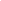 Oświadczam, że zapoznałem/-am się z Regulaminem Konkursu, załącznikami do Regulaminu oraz poniższą Klauzulą informacyjną. 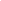 Podpis Lidera/Opiekuna grupy…………..……………………………………************INFORMACJA DOTYCZĄCA ZGODA NA PRZETWARZANIE DANYCH OSOBOWYCHInformujemy, że wypełnienie i przesłanie formularza na wskazany adres jest jednoznaczne z przetwarzaniem danych osobowych. Administratorem Państwa danych osobowych jest Fundacja Regionalne Centrum Informacji i Wspomagania Organizacji Pozarządowych z siedzibą w Gdańsku 80- 236 Gdańsk ul. Grunwaldzka 5. Kontakt
 z administratorem możliwy jest za pośrednictwem adresu e-mail: biuro@fundacjarc.org.pl lub pisemnie na adres siedziby administratora. Celem przetwarzania Pani/Pana danych osobowych jest realizacja projektu „Gdański Fundusz Sportowo - Rekreacyjny 2024”, w zakresie wyboru projektów, podpisania umowy, późniejszej realizacji projektu oraz wszelkich czynności w z tym związanych, w tym bieżącego kontaktu. Zakres przetwarzanych danych osobowych obejmuje Pani/Pana imię i nazwisko, adres e-mail, dane kontaktowe oraz ewentualny późniejszy wizerunek. Pani/Pana dane nie są przekazywane żadnemu innemu podmiotowi. Pani/Pana dane osobowe będą przetwarzane do momentu wycofania zgody. W tym celu wystarczy wysłać wiadomość na adres e-mail: biuro@fundacjarc.org.pl. Przysługuje Pani/Panu prawo dostępu do swoich danych osobowych oraz prawo żądania ich sprostowania, ich usunięcia lub ograniczenia ich przetwarzania oraz prawo wniesienia sprzeciwu wobec przetwarzania swoich danych osobowych. Informujemy także, że przysługuje Pani/Panu prawo wniesienia skargi do organu nadzorczego zajmującego się ochroną danych osobowych.                    ZAPOZNAŁEM/AM SIĘ z powyższym Podpis Lidera/Opiekuna grupy…………..……………………………………Nazwa grupy: DANE LIDERA GRUPYDANE LIDERA GRUPYImię i nazwiskoAdresTel. kontaktowyEmailDANE POZOSTAŁYCH CZŁONKÓW GRUPYDANE POZOSTAŁYCH CZŁONKÓW GRUPYDANE POZOSTAŁYCH CZŁONKÓW GRUPYImięNazwisko1.2.3.* OPIEKUN GRUPY (tylko w przypadku grup niepełnoletnich)* OPIEKUN GRUPY (tylko w przypadku grup niepełnoletnich)Imię i nazwiskoAdresTel. kontaktowyEmailNazwa wydatku (kategorie kosztów)Nazwa wydatku (kategorie kosztów)Szacunkowa kwota12345Podsumowanie:Podsumowanie:1000 zł